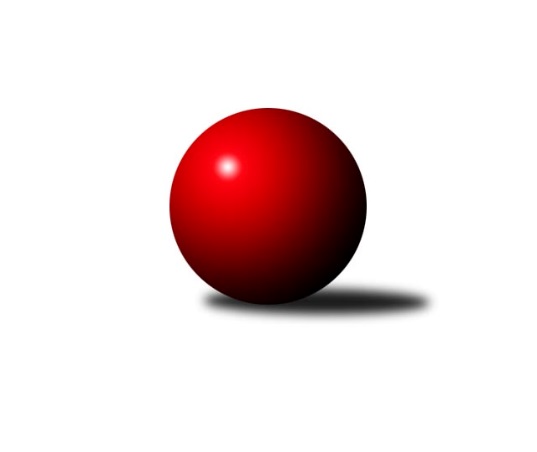 Č.19Ročník 2012/2013	18.5.2024 3.KLM B 2012/2013Statistika 19. kolaTabulka družstev:		družstvo	záp	výh	rem	proh	skore	sety	průměr	body	plné	dorážka	chyby	1.	TJ Červený Kostelec	19	14	1	4	90.5 : 61.5 	(243.5 : 212.5)	3199	29	2159	1040	27.2	2.	SKK Jičín B	19	13	0	6	92.5 : 59.5 	(248.5 : 207.5)	3169	26	2125	1044	26.8	3.	TJ Start Rychnov nad Kněžnou	19	13	0	6	89.0 : 63.0 	(226.5 : 229.5)	3177	26	2135	1042	28.3	4.	TJ Dynamo Liberec	19	11	2	6	89.5 : 62.5 	(239.0 : 217.0)	3235	24	2167	1068	20.6	5.	KK Akuma Kosmonosy	19	11	2	6	87.5 : 64.5 	(251.0 : 205.0)	3243	24	2150	1093	18.3	6.	TJ Lokomotiva Ústí nad Labem	19	11	1	7	81.5 : 70.5 	(238.5 : 217.5)	3175	23	2138	1037	24.4	7.	Spartak Rokytnice nad Jizerou	19	8	1	10	69.0 : 83.0 	(213.0 : 243.0)	3174	17	2133	1041	24.7	8.	SKK Náchod B	19	7	0	12	66.0 : 86.0 	(217.5 : 238.5)	3189	14	2152	1036	27.1	9.	TJ Neratovice	19	6	1	12	62.0 : 90.0 	(217.0 : 239.0)	3138	13	2102	1035	26.8	10.	SK PLASTON Šluknov 	19	5	2	12	66.0 : 86.0 	(225.0 : 231.0)	3159	12	2135	1024	26.1	11.	TJ Lokomotiva Trutnov	19	3	5	11	63.0 : 89.0 	(218.0 : 238.0)	3160	11	2130	1029	24.1	12.	KK Hvězda Trnovany B	19	4	1	14	55.5 : 96.5 	(198.5 : 257.5)	3131	9	2096	1035	29.4Tabulka doma:		družstvo	záp	výh	rem	proh	skore	sety	průměr	body	maximum	minimum	1.	TJ Start Rychnov nad Kněžnou	10	9	0	1	54.0 : 26.0 	(122.5 : 117.5)	3361	18	3448	3218	2.	SKK Jičín B	9	8	0	1	54.0 : 18.0 	(128.0 : 88.0)	3151	16	3214	3084	3.	TJ Červený Kostelec	9	8	0	1	48.5 : 23.5 	(120.0 : 96.0)	3234	16	3324	3163	4.	TJ Dynamo Liberec	10	8	0	2	54.0 : 26.0 	(132.0 : 108.0)	3353	16	3413	3294	5.	KK Akuma Kosmonosy	10	6	2	2	46.5 : 33.5 	(132.5 : 107.5)	3205	14	3289	3079	6.	TJ Lokomotiva Ústí nad Labem	10	7	0	3	45.5 : 34.5 	(124.5 : 115.5)	3155	14	3237	3101	7.	SKK Náchod B	9	6	0	3	40.0 : 32.0 	(111.0 : 105.0)	3260	12	3335	3157	8.	Spartak Rokytnice nad Jizerou	9	6	0	3	40.0 : 32.0 	(104.5 : 111.5)	3196	12	3292	3081	9.	TJ Neratovice	9	4	1	4	38.0 : 34.0 	(108.5 : 107.5)	3103	9	3233	3004	10.	SK PLASTON Šluknov 	10	4	1	5	42.0 : 38.0 	(122.5 : 117.5)	3072	9	3136	3033	11.	KK Hvězda Trnovany B	9	3	1	5	34.0 : 38.0 	(101.0 : 115.0)	3117	7	3221	3016	12.	TJ Lokomotiva Trutnov	10	2	3	5	36.0 : 44.0 	(115.0 : 125.0)	3210	7	3333	3139Tabulka venku:		družstvo	záp	výh	rem	proh	skore	sety	průměr	body	maximum	minimum	1.	TJ Červený Kostelec	10	6	1	3	42.0 : 38.0 	(123.5 : 116.5)	3199	13	3436	3015	2.	KK Akuma Kosmonosy	9	5	0	4	41.0 : 31.0 	(118.5 : 97.5)	3250	10	3370	3053	3.	SKK Jičín B	10	5	0	5	38.5 : 41.5 	(120.5 : 119.5)	3172	10	3333	3049	4.	TJ Lokomotiva Ústí nad Labem	9	4	1	4	36.0 : 36.0 	(114.0 : 102.0)	3188	9	3297	2985	5.	TJ Dynamo Liberec	9	3	2	4	35.5 : 36.5 	(107.0 : 109.0)	3218	8	3416	3088	6.	TJ Start Rychnov nad Kněžnou	9	4	0	5	35.0 : 37.0 	(104.0 : 112.0)	3146	8	3304	2994	7.	Spartak Rokytnice nad Jizerou	10	2	1	7	29.0 : 51.0 	(108.5 : 131.5)	3175	5	3411	2982	8.	TJ Lokomotiva Trutnov	9	1	2	6	27.0 : 45.0 	(103.0 : 113.0)	3152	4	3345	3019	9.	TJ Neratovice	10	2	0	8	24.0 : 56.0 	(108.5 : 131.5)	3135	4	3322	2905	10.	SK PLASTON Šluknov 	9	1	1	7	24.0 : 48.0 	(102.5 : 113.5)	3171	3	3333	3036	11.	SKK Náchod B	10	1	0	9	26.0 : 54.0 	(106.5 : 133.5)	3194	2	3304	3056	12.	KK Hvězda Trnovany B	10	1	0	9	21.5 : 58.5 	(97.5 : 142.5)	3137	2	3353	2954Tabulka podzimní části:		družstvo	záp	výh	rem	proh	skore	sety	průměr	body	doma	venku	1.	SKK Jičín B	11	8	0	3	59.0 : 29.0 	(155.5 : 108.5)	3191	16 	5 	0 	1 	3 	0 	2	2.	TJ Červený Kostelec	11	8	0	3	52.5 : 35.5 	(139.5 : 124.5)	3194	16 	4 	0 	1 	4 	0 	2	3.	TJ Lokomotiva Ústí nad Labem	11	7	1	3	51.0 : 37.0 	(143.5 : 120.5)	3147	15 	5 	0 	1 	2 	1 	2	4.	KK Akuma Kosmonosy	11	7	0	4	52.5 : 35.5 	(147.5 : 116.5)	3220	14 	4 	0 	1 	3 	0 	3	5.	TJ Dynamo Liberec	11	6	1	4	48.5 : 39.5 	(134.0 : 130.0)	3251	13 	4 	0 	1 	2 	1 	3	6.	TJ Start Rychnov nad Kněžnou	11	6	0	5	49.0 : 39.0 	(123.5 : 140.5)	3166	12 	5 	0 	1 	1 	0 	4	7.	Spartak Rokytnice nad Jizerou	11	5	1	5	40.0 : 48.0 	(121.0 : 143.0)	3191	11 	3 	0 	3 	2 	1 	2	8.	SKK Náchod B	11	5	0	6	38.0 : 50.0 	(124.0 : 140.0)	3193	10 	4 	0 	2 	1 	0 	4	9.	TJ Lokomotiva Trutnov	11	2	3	6	40.0 : 48.0 	(133.0 : 131.0)	3189	7 	1 	2 	2 	1 	1 	4	10.	TJ Neratovice	11	3	1	7	36.0 : 52.0 	(121.5 : 142.5)	3140	7 	2 	1 	3 	1 	0 	4	11.	SK PLASTON Šluknov 	11	3	0	8	35.0 : 53.0 	(132.5 : 131.5)	3163	6 	2 	0 	3 	1 	0 	5	12.	KK Hvězda Trnovany B	11	2	1	8	26.5 : 61.5 	(108.5 : 155.5)	3117	5 	2 	1 	2 	0 	0 	6Tabulka jarní části:		družstvo	záp	výh	rem	proh	skore	sety	průměr	body	doma	venku	1.	TJ Start Rychnov nad Kněžnou	8	7	0	1	40.0 : 24.0 	(103.0 : 89.0)	3190	14 	4 	0 	0 	3 	0 	1 	2.	TJ Červený Kostelec	8	6	1	1	38.0 : 26.0 	(104.0 : 88.0)	3206	13 	4 	0 	0 	2 	1 	1 	3.	TJ Dynamo Liberec	8	5	1	2	41.0 : 23.0 	(105.0 : 87.0)	3221	11 	4 	0 	1 	1 	1 	1 	4.	KK Akuma Kosmonosy	8	4	2	2	35.0 : 29.0 	(103.5 : 88.5)	3275	10 	2 	2 	1 	2 	0 	1 	5.	SKK Jičín B	8	5	0	3	33.5 : 30.5 	(93.0 : 99.0)	3129	10 	3 	0 	0 	2 	0 	3 	6.	TJ Lokomotiva Ústí nad Labem	8	4	0	4	30.5 : 33.5 	(95.0 : 97.0)	3176	8 	2 	0 	2 	2 	0 	2 	7.	SK PLASTON Šluknov 	8	2	2	4	31.0 : 33.0 	(92.5 : 99.5)	3132	6 	2 	1 	2 	0 	1 	2 	8.	Spartak Rokytnice nad Jizerou	8	3	0	5	29.0 : 35.0 	(92.0 : 100.0)	3170	6 	3 	0 	0 	0 	0 	5 	9.	TJ Neratovice	8	3	0	5	26.0 : 38.0 	(95.5 : 96.5)	3141	6 	2 	0 	1 	1 	0 	4 	10.	KK Hvězda Trnovany B	8	2	0	6	29.0 : 35.0 	(90.0 : 102.0)	3156	4 	1 	0 	3 	1 	0 	3 	11.	SKK Náchod B	8	2	0	6	28.0 : 36.0 	(93.5 : 98.5)	3206	4 	2 	0 	1 	0 	0 	5 	12.	TJ Lokomotiva Trutnov	8	1	2	5	23.0 : 41.0 	(85.0 : 107.0)	3133	4 	1 	1 	3 	0 	1 	2 Zisk bodů pro družstvo:		jméno hráče	družstvo	body	zápasy	v %	dílčí body	sety	v %	1.	Pavel Louda 	SKK Jičín B 	14	/	17	(82%)	50	/	68	(74%)	2.	Martin Čihák 	TJ Start Rychnov nad Kněžnou  	14	/	18	(78%)	49	/	72	(68%)	3.	Petr Vajnar 	SK PLASTON Šluknov   	14	/	19	(74%)	46.5	/	76	(61%)	4.	Luboš Beneš 	KK Akuma Kosmonosy  	13	/	17	(76%)	47	/	68	(69%)	5.	Vojtěch Pecina 	TJ Dynamo Liberec  	13	/	17	(76%)	40.5	/	68	(60%)	6.	Radek Marušák 	SK PLASTON Šluknov   	13	/	18	(72%)	39	/	72	(54%)	7.	Josef Holub 	TJ Lokomotiva Ústí nad Labem  	13	/	19	(68%)	46.5	/	76	(61%)	8.	Jan Horn 	SKK Náchod B 	13	/	19	(68%)	41	/	76	(54%)	9.	Slavomír ml. Trepera 	Spartak Rokytnice nad Jizerou  	12	/	17	(71%)	44	/	68	(65%)	10.	Miroslav Hanzlík 	TJ Start Rychnov nad Kněžnou  	11	/	14	(79%)	29	/	56	(52%)	11.	Martin Vrbata 	TJ Lokomotiva Ústí nad Labem  	11	/	16	(69%)	38.5	/	64	(60%)	12.	Ondřej Mrkos 	TJ Červený Kostelec  	11	/	16	(69%)	37.5	/	64	(59%)	13.	Věroslav Řípa 	KK Akuma Kosmonosy  	11	/	17	(65%)	40	/	68	(59%)	14.	Petr Novák 	KK Akuma Kosmonosy  	11	/	18	(61%)	42.5	/	72	(59%)	15.	Miloš Voleský 	SKK Náchod B 	11	/	18	(61%)	41	/	72	(57%)	16.	Dalibor Ksandr 	TJ Start Rychnov nad Kněžnou  	11	/	18	(61%)	39.5	/	72	(55%)	17.	Karel Kratochvíl 	TJ Lokomotiva Trutnov  	11	/	18	(61%)	39	/	72	(54%)	18.	Josef Zejda ml.	TJ Dynamo Liberec  	11	/	19	(58%)	40.5	/	76	(53%)	19.	Zdeňek Pecina st.	TJ Dynamo Liberec  	10.5	/	19	(55%)	40	/	76	(53%)	20.	Štěpán Schuster 	TJ Červený Kostelec  	10	/	13	(77%)	32.5	/	52	(63%)	21.	Vladimír Řehák 	SKK Jičín B 	10	/	15	(67%)	32	/	60	(53%)	22.	Dušan Plocek 	TJ Neratovice  	10	/	17	(59%)	37	/	68	(54%)	23.	Tomáš Bajtalon 	KK Akuma Kosmonosy  	10	/	17	(59%)	36.5	/	68	(54%)	24.	Tomáš Ryšavý 	TJ Lokomotiva Trutnov  	10	/	19	(53%)	40	/	76	(53%)	25.	Josef Rubanický 	SK PLASTON Šluknov   	10	/	19	(53%)	39.5	/	76	(52%)	26.	Aleš Nedomlel 	TJ Červený Kostelec  	10	/	19	(53%)	37.5	/	76	(49%)	27.	Jiří Šípek 	TJ Lokomotiva Ústí nad Labem  	9.5	/	18	(53%)	38	/	72	(53%)	28.	Martin Mýl 	TJ Červený Kostelec  	9	/	13	(69%)	29	/	52	(56%)	29.	Jan Kvapil 	TJ Neratovice  	9	/	15	(60%)	33.5	/	60	(56%)	30.	Petr Kubita 	KK Hvězda Trnovany B 	9	/	15	(60%)	27	/	60	(45%)	31.	Jan Adamů 	TJ Červený Kostelec  	9	/	16	(56%)	39.5	/	64	(62%)	32.	Jaroslav Kříž 	SKK Jičín B 	9	/	16	(56%)	35.5	/	64	(55%)	33.	Bohumil Navrátil 	KK Hvězda Trnovany B 	9	/	16	(56%)	31.5	/	64	(49%)	34.	Roman Žežulka 	TJ Dynamo Liberec  	9	/	17	(53%)	32.5	/	68	(48%)	35.	Aleš Tichý 	SKK Náchod B 	9	/	19	(47%)	38.5	/	76	(51%)	36.	Vladimír Pavlata 	SKK Jičín B 	8.5	/	17	(50%)	30.5	/	68	(45%)	37.	Ladislav ml. Wajsar ml.	TJ Dynamo Liberec  	8	/	9	(89%)	23	/	36	(64%)	38.	Radek Jung 	TJ Start Rychnov nad Kněžnou  	8	/	16	(50%)	28	/	64	(44%)	39.	Zdeněk ml. Novotný st.	Spartak Rokytnice nad Jizerou  	8	/	17	(47%)	31.5	/	68	(46%)	40.	Jan Koldan 	SK PLASTON Šluknov   	8	/	18	(44%)	34.5	/	72	(48%)	41.	Radek Jalovecký 	TJ Lokomotiva Ústí nad Labem  	7	/	11	(64%)	27	/	44	(61%)	42.	Pavel Tryzna 	Spartak Rokytnice nad Jizerou  	7	/	11	(64%)	25	/	44	(57%)	43.	Jaroslav Jeníček 	TJ Lokomotiva Trutnov  	7	/	12	(58%)	23.5	/	48	(49%)	44.	Martin Bergerhof 	KK Hvězda Trnovany B 	7	/	13	(54%)	26.5	/	52	(51%)	45.	Milan Gajdoš 	SKK Náchod B 	7	/	13	(54%)	24	/	52	(46%)	46.	Jan Bergerhof 	KK Hvězda Trnovany B 	7	/	15	(47%)	26	/	60	(43%)	47.	Miroslav Kužel 	TJ Lokomotiva Trutnov  	7	/	19	(37%)	36	/	76	(47%)	48.	Vojtěch Šípek 	TJ Start Rychnov nad Kněžnou  	7	/	19	(37%)	34	/	76	(45%)	49.	Ladislav st. Wajsar st.	TJ Dynamo Liberec  	6	/	9	(67%)	23	/	36	(64%)	50.	Josef Rohlena 	TJ Lokomotiva Ústí nad Labem  	6	/	10	(60%)	20	/	40	(50%)	51.	Pavel Kříž 	SKK Jičín B 	6	/	12	(50%)	27.5	/	48	(57%)	52.	Petr Božka 	TJ Neratovice  	6	/	12	(50%)	26	/	48	(54%)	53.	Agaton Plaňanský st.	SKK Jičín B 	6	/	12	(50%)	22.5	/	48	(47%)	54.	Lukáš Janko 	TJ Červený Kostelec  	6	/	13	(46%)	27	/	52	(52%)	55.	Jakub Seniura 	TJ Start Rychnov nad Kněžnou  	6	/	13	(46%)	23	/	52	(44%)	56.	Martin st. Zahálka st.	TJ Lokomotiva Ústí nad Labem  	6	/	14	(43%)	27.5	/	56	(49%)	57.	Tomáš Adamů 	SKK Náchod B 	6	/	14	(43%)	25	/	56	(45%)	58.	Jiří Červinka 	TJ Lokomotiva Trutnov  	6	/	15	(40%)	29	/	60	(48%)	59.	Jan Kozák 	TJ Neratovice  	6	/	15	(40%)	27	/	60	(45%)	60.	Radek Tajč 	KK Akuma Kosmonosy  	6	/	16	(38%)	33	/	64	(52%)	61.	Luděk Uher 	TJ Neratovice  	6	/	16	(38%)	28	/	64	(44%)	62.	Jan Sklenář 	SK PLASTON Šluknov   	6	/	17	(35%)	29.5	/	68	(43%)	63.	Tomáš Majer 	SKK Náchod B 	6	/	17	(35%)	28.5	/	68	(42%)	64.	Jaroslav Doškář 	KK Akuma Kosmonosy  	6	/	18	(33%)	33	/	72	(46%)	65.	Petr Mařas 	Spartak Rokytnice nad Jizerou  	6	/	18	(33%)	31	/	72	(43%)	66.	Pavel Novák 	TJ Červený Kostelec  	5.5	/	13	(42%)	26	/	52	(50%)	67.	Jakub Stejskal 	Spartak Rokytnice nad Jizerou  	5	/	11	(45%)	23.5	/	44	(53%)	68.	Dušan Jína 	TJ Dynamo Liberec  	5	/	12	(42%)	24.5	/	48	(51%)	69.	Radek Kandl 	KK Hvězda Trnovany B 	5	/	13	(38%)	21.5	/	52	(41%)	70.	Miroslav Burock 	TJ Neratovice  	5	/	16	(31%)	30	/	64	(47%)	71.	Michal Vlček 	TJ Lokomotiva Trutnov  	5	/	18	(28%)	28.5	/	72	(40%)	72.	Jan Bína 	SKK Jičín B 	4	/	5	(80%)	14.5	/	20	(73%)	73.	Jiří ml. Drábek 	Spartak Rokytnice nad Jizerou  	4	/	8	(50%)	16	/	32	(50%)	74.	Petr Vacek 	TJ Neratovice  	4	/	8	(50%)	14	/	32	(44%)	75.	Ladislav Šourek 	TJ Lokomotiva Ústí nad Labem  	4	/	10	(40%)	17	/	40	(43%)	76.	Vratislav Kubita 	KK Hvězda Trnovany B 	4	/	15	(27%)	24	/	60	(40%)	77.	Petr Janouch 	Spartak Rokytnice nad Jizerou  	4	/	15	(27%)	21.5	/	60	(36%)	78.	Ondřej Koblih 	KK Hvězda Trnovany B 	3.5	/	10	(35%)	17	/	40	(43%)	79.	Pavel Dušánek 	TJ Start Rychnov nad Kněžnou  	3	/	3	(100%)	7	/	12	(58%)	80.	Ladislav Křivka 	SKK Jičín B 	3	/	4	(75%)	8	/	16	(50%)	81.	Jiří Kapucián 	SKK Jičín B 	3	/	7	(43%)	15	/	28	(54%)	82.	Petr Fabian 	KK Hvězda Trnovany B 	3	/	11	(27%)	21	/	44	(48%)	83.	Antonín Kotrla 	SK PLASTON Šluknov   	3	/	15	(20%)	24.5	/	60	(41%)	84.	Pavel Říha 	KK Akuma Kosmonosy  	2.5	/	10	(25%)	19	/	40	(48%)	85.	Václav Kořánek 	SK PLASTON Šluknov   	2	/	2	(100%)	5.5	/	8	(69%)	86.	Lukáš Jireš 	TJ Dynamo Liberec  	2	/	2	(100%)	5	/	8	(63%)	87.	Jan Mařas 	Spartak Rokytnice nad Jizerou  	2	/	3	(67%)	5.5	/	12	(46%)	88.	Miroslav Wedlich 	TJ Lokomotiva Ústí nad Labem  	2	/	5	(40%)	8.5	/	20	(43%)	89.	Bohumil Kuřina 	Spartak Rokytnice nad Jizerou  	1	/	2	(50%)	5	/	8	(63%)	90.	Petr Šteiner 	TJ Neratovice  	1	/	2	(50%)	4	/	8	(50%)	91.	Miloš Hofman 	SKK Náchod B 	1	/	2	(50%)	4	/	8	(50%)	92.	Jaroslav Jusko 	TJ Lokomotiva Trutnov  	1	/	2	(50%)	4	/	8	(50%)	93.	Vladimír Huml 	TJ Neratovice  	1	/	3	(33%)	7	/	12	(58%)	94.	Jiří Brumlich 	SKK Jičín B 	1	/	3	(33%)	4.5	/	12	(38%)	95.	Milan Valášek 	Spartak Rokytnice nad Jizerou  	1	/	3	(33%)	4	/	12	(33%)	96.	Jaroslav Šmejda 	TJ Start Rychnov nad Kněžnou  	1	/	3	(33%)	4	/	12	(33%)	97.	Zdeněk Babka 	TJ Lokomotiva Trutnov  	1	/	3	(33%)	4	/	12	(33%)	98.	Roman Bureš 	SKK Jičín B 	1	/	3	(33%)	3.5	/	12	(29%)	99.	Michal Kala 	TJ Start Rychnov nad Kněžnou  	1	/	3	(33%)	3	/	12	(25%)	100.	Antonín Baďura 	SKK Náchod B 	1	/	8	(13%)	10	/	32	(31%)	101.	Karel Hofmann 	TJ Lokomotiva Trutnov  	0	/	1	(0%)	2	/	4	(50%)	102.	Zbyněk Rozsler 	TJ Lokomotiva Trutnov  	0	/	1	(0%)	2	/	4	(50%)	103.	Zdeněk Khol 	TJ Lokomotiva Trutnov  	0	/	1	(0%)	2	/	4	(50%)	104.	Jiří Pácha 	TJ Start Rychnov nad Kněžnou  	0	/	1	(0%)	1	/	4	(25%)	105.	Petr Gálus 	TJ Start Rychnov nad Kněžnou  	0	/	1	(0%)	1	/	4	(25%)	106.	František Čermák 	SKK Jičín B 	0	/	1	(0%)	0	/	4	(0%)	107.	Jaromír Sklenář 	TJ Neratovice  	0	/	1	(0%)	0	/	4	(0%)	108.	Martin Holakovský 	TJ Start Rychnov nad Kněžnou  	0	/	2	(0%)	3	/	8	(38%)	109.	Miloš Veigl 	TJ Lokomotiva Trutnov  	0	/	2	(0%)	3	/	8	(38%)	110.	Jiří st. Drábek  	Spartak Rokytnice nad Jizerou  	0	/	2	(0%)	3	/	8	(38%)	111.	Jan Holanec ml.	TJ Dynamo Liberec  	0	/	2	(0%)	2	/	8	(25%)	112.	Zdeněk Novotný nejst.	Spartak Rokytnice nad Jizerou  	0	/	2	(0%)	1	/	8	(13%)	113.	Jaroslav Šámal 	TJ Dynamo Liberec  	0	/	2	(0%)	0	/	8	(0%)	114.	René Hemerka 	SK PLASTON Šluknov   	0	/	5	(0%)	5	/	20	(25%)Průměry na kuželnách:		kuželna	průměr	plné	dorážka	chyby	výkon na hráče	1.	Rychnov nad Kněžnou, 1-4	3342	2237	1104	29.7	(557.0)	2.	Sport Park Liberec, 1-4	3318	2208	1109	21.3	(553.1)	3.	SKK Nachod, 1-4	3234	2175	1059	29.1	(539.1)	4.	Vrchlabí, 1-4	3198	2132	1065	22.4	(533.0)	5.	KK Kosmonosy, 1-6	3137	2092	1045	23.8	(523.0)	6.	TJ Lokomotiva Ústí nad Labem, 1-4	3128	2105	1023	25.6	(521.4)	7.	SKK Jičín, 1-4	3114	2104	1010	27.6	(519.1)	8.	TJ Kuželky Česká Lípa, 1-4	3061	2066	995	24.2	(510.3)Nejlepší výkony na kuželnách:Rychnov nad Kněžnou, 1-4TJ Start Rychnov nad Kněžnou 	3448	7. kolo	Vojtěch Šípek 	TJ Start Rychnov nad Kněžnou 	636	7. koloTJ Start Rychnov nad Kněžnou 	3441	1. kolo	Pavel Louda 	SKK Jičín B	621	9. koloTJ Červený Kostelec 	3436	11. kolo	Martin Čihák 	TJ Start Rychnov nad Kněžnou 	619	13. koloTJ Dynamo Liberec 	3416	1. kolo	Martin Čihák 	TJ Start Rychnov nad Kněžnou 	611	5. koloTJ Start Rychnov nad Kněžnou 	3402	13. kolo	Lukáš Jireš 	TJ Dynamo Liberec 	609	1. koloTJ Start Rychnov nad Kněžnou 	3400	3. kolo	Martin Čihák 	TJ Start Rychnov nad Kněžnou 	606	19. koloTJ Start Rychnov nad Kněžnou 	3381	5. kolo	Dalibor Ksandr 	TJ Start Rychnov nad Kněžnou 	604	5. koloTJ Start Rychnov nad Kněžnou 	3374	9. kolo	Martin Čihák 	TJ Start Rychnov nad Kněžnou 	603	1. koloKK Hvězda Trnovany B	3353	5. kolo	Dalibor Ksandr 	TJ Start Rychnov nad Kněžnou 	594	1. koloTJ Lokomotiva Trutnov 	3345	3. kolo	Miroslav Hanzlík 	TJ Start Rychnov nad Kněžnou 	593	1. koloSport Park Liberec, 1-4TJ Dynamo Liberec 	3413	7. kolo	Zdeňek Pecina st.	TJ Dynamo Liberec 	614	9. koloSpartak Rokytnice nad Jizerou 	3411	9. kolo	Petr Janouch 	Spartak Rokytnice nad Jizerou 	609	9. koloTJ Dynamo Liberec 	3410	5. kolo	Zdeněk ml. Novotný st.	Spartak Rokytnice nad Jizerou 	600	9. koloTJ Dynamo Liberec 	3395	3. kolo	Josef Zejda ml.	TJ Dynamo Liberec 	596	19. koloTJ Dynamo Liberec 	3387	19. kolo	Zdeňek Pecina st.	TJ Dynamo Liberec 	596	19. koloKK Akuma Kosmonosy 	3360	3. kolo	Josef Zejda ml.	TJ Dynamo Liberec 	591	11. koloTJ Dynamo Liberec 	3354	17. kolo	Ladislav ml. Wajsar ml.	TJ Dynamo Liberec 	591	3. koloTJ Dynamo Liberec 	3335	9. kolo	Zdeňek Pecina st.	TJ Dynamo Liberec 	590	5. koloSK PLASTON Šluknov  	3333	5. kolo	Vojtěch Pecina 	TJ Dynamo Liberec 	590	13. koloTJ Červený Kostelec 	3329	13. kolo	Zdeňek Pecina st.	TJ Dynamo Liberec 	589	13. koloSKK Nachod, 1-4SKK Náchod B	3335	14. kolo	Radek Jung 	TJ Start Rychnov nad Kněžnou 	601	6. koloKK Akuma Kosmonosy 	3333	8. kolo	Jan Horn 	SKK Náchod B	599	14. koloTJ Červený Kostelec 	3324	12. kolo	Věroslav Řípa 	KK Akuma Kosmonosy 	593	8. koloSKK Náchod B	3323	18. kolo	Ladislav st. Wajsar st.	TJ Dynamo Liberec 	591	18. koloSKK Náchod B	3309	6. kolo	Aleš Tichý 	SKK Náchod B	590	18. koloTJ Start Rychnov nad Kněžnou 	3304	6. kolo	Martin Bergerhof 	KK Hvězda Trnovany B	585	10. koloSKK Náchod B	3298	12. kolo	Jan Horn 	SKK Náchod B	582	12. koloSKK Náchod B	3293	8. kolo	Jan Bína 	SKK Jičín B	582	4. koloSKK Jičín B	3288	4. kolo	Aleš Nedomlel 	TJ Červený Kostelec 	578	4. koloTJ Červený Kostelec 	3278	18. kolo	Jaroslav Jeníček 	TJ Lokomotiva Trutnov 	578	6. koloVrchlabí, 1-4KK Akuma Kosmonosy 	3370	16. kolo	Tomáš Ryšavý 	TJ Lokomotiva Trutnov 	628	4. koloTJ Dynamo Liberec 	3339	4. kolo	Luboš Beneš 	KK Akuma Kosmonosy 	606	16. koloTJ Lokomotiva Trutnov 	3333	4. kolo	Jiří ml. Drábek 	Spartak Rokytnice nad Jizerou 	597	18. koloSpartak Rokytnice nad Jizerou 	3292	18. kolo	Věroslav Řípa 	KK Akuma Kosmonosy 	588	16. koloTJ Start Rychnov nad Kněžnou 	3263	8. kolo	Jiří ml. Drábek 	Spartak Rokytnice nad Jizerou 	585	13. koloSpartak Rokytnice nad Jizerou 	3239	13. kolo	Dalibor Ksandr 	TJ Start Rychnov nad Kněžnou 	585	14. koloTJ Lokomotiva Trutnov 	3237	9. kolo	Tomáš Ryšavý 	TJ Lokomotiva Trutnov 	582	12. koloTJ Lokomotiva Trutnov 	3232	17. kolo	Ladislav ml. Wajsar ml.	TJ Dynamo Liberec 	581	4. koloSpartak Rokytnice nad Jizerou 	3231	10. kolo	Vojtěch Pecina 	TJ Dynamo Liberec 	581	4. koloSpartak Rokytnice nad Jizerou 	3230	8. kolo	Jan Horn 	SKK Náchod B	578	9. koloKK Kosmonosy, 1-6KK Akuma Kosmonosy 	3289	14. kolo	Dušan Plocek 	TJ Neratovice 	597	13. koloSKK Jičín B	3249	11. kolo	Luboš Beneš 	KK Akuma Kosmonosy 	597	14. koloKK Akuma Kosmonosy 	3237	7. kolo	Petr Novák 	KK Akuma Kosmonosy 	592	17. koloKK Akuma Kosmonosy 	3235	17. kolo	Pavel Říha 	KK Akuma Kosmonosy 	590	15. koloTJ Neratovice 	3233	13. kolo	Petr Novák 	KK Akuma Kosmonosy 	581	19. koloKK Akuma Kosmonosy 	3224	5. kolo	Věroslav Řípa 	KK Akuma Kosmonosy 	579	12. koloTJ Červený Kostelec 	3223	15. kolo	Petr Božka 	TJ Neratovice 	577	1. koloKK Akuma Kosmonosy 	3220	12. kolo	Dušan Plocek 	TJ Neratovice 	575	16. koloTJ Dynamo Liberec 	3216	14. kolo	Věroslav Řípa 	KK Akuma Kosmonosy 	572	17. koloKK Akuma Kosmonosy 	3213	11. kolo	Věroslav Řípa 	KK Akuma Kosmonosy 	570	11. koloTJ Lokomotiva Ústí nad Labem, 1-4TJ Lokomotiva Trutnov 	3305	8. kolo	Luboš Beneš 	KK Akuma Kosmonosy 	603	1. koloKK Akuma Kosmonosy 	3256	1. kolo	Martin Vrbata 	TJ Lokomotiva Ústí nad Labem 	600	9. koloTJ Lokomotiva Ústí nad Labem 	3254	4. kolo	Martin st. Zahálka st.	TJ Lokomotiva Ústí nad Labem 	591	7. koloTJ Lokomotiva Ústí nad Labem 	3237	9. kolo	Martin Vrbata 	TJ Lokomotiva Ústí nad Labem 	590	4. koloSKK Jičín B	3235	19. kolo	Josef Holub 	TJ Lokomotiva Ústí nad Labem 	586	17. koloKK Hvězda Trnovany B	3221	14. kolo	Jaroslav Kříž 	SKK Jičín B	583	19. koloKK Akuma Kosmonosy 	3215	18. kolo	Michal Vlček 	TJ Lokomotiva Trutnov 	575	8. koloTJ Lokomotiva Ústí nad Labem 	3204	7. kolo	Radek Jalovecký 	TJ Lokomotiva Ústí nad Labem 	572	5. koloTJ Neratovice 	3201	12. kolo	Jiří Šípek 	TJ Lokomotiva Ústí nad Labem 	571	4. koloTJ Lokomotiva Ústí nad Labem 	3182	3. kolo	Karel Kratochvíl 	TJ Lokomotiva Trutnov 	569	8. koloSKK Jičín, 1-4SKK Jičín B	3214	7. kolo	Vladimír Řehák 	SKK Jičín B	572	1. koloSKK Jičín B	3198	10. kolo	Jan Bína 	SKK Jičín B	572	15. koloSKK Jičín B	3187	1. kolo	Vladimír Pavlata 	SKK Jičín B	567	3. koloSKK Jičín B	3152	3. kolo	Vladimír Řehák 	SKK Jičín B	565	3. koloTJ Dynamo Liberec 	3145	10. kolo	Ladislav Šourek 	TJ Lokomotiva Ústí nad Labem 	561	8. koloSKK Jičín B	3143	17. kolo	Josef Rubanický 	SK PLASTON Šluknov  	558	13. koloTJ Lokomotiva Ústí nad Labem 	3139	8. kolo	Vladimír Řehák 	SKK Jičín B	555	10. koloSKK Jičín B	3133	5. kolo	Aleš Tichý 	SKK Náchod B	553	15. koloSKK Jičín B	3130	15. kolo	Zdeňek Pecina st.	TJ Dynamo Liberec 	553	10. koloSpartak Rokytnice nad Jizerou 	3126	17. kolo	Pavel Louda 	SKK Jičín B	551	15. koloTJ Kuželky Česká Lípa, 1-4SK PLASTON Šluknov  	3136	19. kolo	Petr Vajnar 	SK PLASTON Šluknov  	588	12. koloTJ Lokomotiva Ústí nad Labem 	3121	14. kolo	Petr Božka 	TJ Neratovice 	562	11. koloSK PLASTON Šluknov  	3119	4. kolo	Josef Rubanický 	SK PLASTON Šluknov  	553	4. koloTJ Lokomotiva Trutnov 	3089	18. kolo	Jan Koldan 	SK PLASTON Šluknov  	551	6. koloTJ Dynamo Liberec 	3088	16. kolo	Petr Vajnar 	SK PLASTON Šluknov  	551	14. koloSK PLASTON Šluknov  	3085	18. kolo	Petr Vajnar 	SK PLASTON Šluknov  	551	18. koloSK PLASTON Šluknov  	3084	12. kolo	Pavel Louda 	SKK Jičín B	551	2. koloSpartak Rokytnice nad Jizerou 	3082	12. kolo	Josef Rubanický 	SK PLASTON Šluknov  	548	16. koloSK PLASTON Šluknov  	3081	9. kolo	Tomáš Ryšavý 	TJ Lokomotiva Trutnov 	547	18. koloSK PLASTON Šluknov  	3064	16. kolo	Václav Kořánek 	SK PLASTON Šluknov  	546	18. koloČetnost výsledků:	8.0 : 0.0	2x	7.5 : 0.5	1x	7.0 : 1.0	17x	6.0 : 2.0	27x	5.0 : 3.0	23x	4.5 : 3.5	1x	4.0 : 4.0	8x	3.0 : 5.0	17x	2.5 : 5.5	1x	2.0 : 6.0	8x	1.0 : 7.0	7x	0.0 : 8.0	2x